Información para solicitar la licencia básica que autoriza a la persona a ejercer como asistente de un entrenador u oficial deportivo.Personas interesadas en obtener la licencia básica deportiva y recreativa que es para voluntarios, oficiales, anotadores, líderes recreativos, entrenadores y administradores que desean comenzar en el deporte organizado. La licencia básica deportiva y recreativa es una licencia provisional que permite actuar como asistente de una actividad deportiva o recreativa.  La misma dura un año y no es renovable; por lo que al pasar el año, se deben completar los requisitos de la licencia especializada o de alta competición.Lugar:		Oficina Central del Departamento de Recreación y Deportes
			Directorio del Departamento de Recreación y DeportesHorario:	De 8:00 am a 12:00 pm y de 1:00 pm a 4:30 pm
De lunes a viernesDirección Física:	Sector Buenos Aires II
Calle Los Ángeles
Parada 24
Santurce, PRDirección postal: 	PO BOX 9023207
San Juan, PR 00902-3207Teléfono:		(787)721-2800, extensiones 1703, 1576, 1705 ó 1572Realizar un pago de veinticinco dólares ($25.00) mediante Visa, Master Card, ATH,  giro postal o cheque certificado a nombre del Secretario de Hacienda.  El pago puede realizarse en la Oficina Central, en la región de Ponce o de Añasco.Tener dieciocho (18) años de edad o más.Ser ciudadano americano o residente legal (Presentar certificado de nacimiento o pasaporte para evidenciar ciudadanía americana o residencia legal).Certificado de Antecedentes Penales (con no más de tres (3) meses de haberse expedido).Documento de Ofensores Sexuales (Ley 6 / (Procedida por la Ley 300).El ciudadano debe llamar al 787-793-1234 para que le indiquen cual es el cuartel más cercano y allí pase a solicitar el certificado. Antes de sacar este certificado debe tener el Certificado de Buena Conducta. El Tele-Comunicador del 3-1-1 también puede brindarle el teléfono de la comandancia o cuartel más cercano al ciudadano para poder solicitar el certificado. Directorio ComandanciaCertificación de ASUME (de tener deuda deberá presentar evidencia del plan de pago). 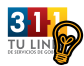 Llenar la Solicitud de Licencia de Profesional Deportivo.Realizar un pago de veinticinco dólares ($25.00) mediante Visa, Master Card, ATH,  giro postal o cheque certificado a nombre del Secretario de Hacienda o mostrar evidencia de que ya lo pagó.Mostrar evidencia de que tomó curso(s) requeridos (mínimo de 8 horas lectivas).¿Cuáles son los cursos que se requieren para la licencia básica? –Se requiere que tome un mínimo de ocho (8) horas lectivas que cubra los siguientes criterios:Perspectiva filosóficaConsideraciones legalesUso del tiempo libre en las etapas de la vidaEducación del tiempo librePágina Web Departamento de Recreación y Deportes –http://www.drd.gobierno.pr/Calendario con Oferta Académica [NOTA: En esta página encontrará todos los calendarios de programas activos del Departamento de Recreación y Deportes (DRD), de no encontrar un calendario sobre el programa al que se hace referencia es porque el mismo no está activo en este momento.]Solicitud de Licencia de Profesional Deportivo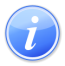 Descripción del Servicio 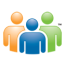 Audiencia y Propósito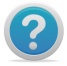 Consideraciones 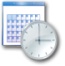 Lugar y Horario de Servicio 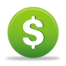 Costo del Servicio y Métodos de Pago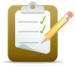 Requisitos para Obtener Servicio 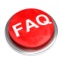 Preguntas Frecuentes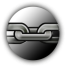 Enlaces RelacionadosVersión Ciudadana